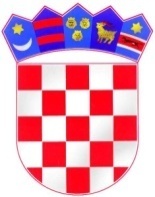 REPUBLIKA HRVATSKA                   ZADARSKA ŽUPANIJA               OPĆINA GRAČACOpćinsko izborno povjerenstvoKLASA: 013-03/18-01/1      URBROJ: 2198/31-02-18-8U Gračacu, 20. kolovoz 2018. g. 	Temeljem čl. 6. Odluke o mjesnim odborima i provedbi izbora u mjesnim odborima («Službeni glasnik Zadarske županije» 9/04, 19/12, 11/13), Općinsko izborno povjerenstvo Općine Gračac donijelo jeRJEŠENJE O ODREĐIVANJU BIRAČKIH MJESTA ZA IZBOR ČLANOVA/ČLANICAVIJEĆA MJESNOG ODBORA SRBI.	Za provedbu izbora za članove/članice vijeća Mjesnog odbora Srb određuje se 1 biračko mjesto, i to:1)Biračko mjesto broj 1: prizemlje zgrade Osnovne škole Nikole Tesle, Školska br. 6, Srb.Biračko mjesto br. 1 obuhvaća sve birače iz svih naselja  područja Mjesnog odbora Srb, dakle naselja: Begluci,  Brotnja, Dabašnica, Drenovac Osredački, Dugopolje, Kaldrma, Kunovac Kupirovački, Kupirovo, Neteka, Osredci, Srb, Donja Suvaja, Gornja Suvaja, Tiškovac Lički i Zaklopac.OPĆINA GRAČAC                                                                     OPĆINSKO IZBORNO POVJERENSTVOPREDSJEDNICA:Bojana Fumić, mag. iur.